Сюжетно-ролевая игра «Автобус» в группе раннего возраста.      В дошкольном возрасте закладывается фундамент жизненных ориентировок в окружающем мире, и все, что ребенок усвоит в детском саду, прочно останется с ним навсегда. Вот почему с самого раннего возраста необходимо учить детей безопасному поведению на улицах, дорогах, в транспорте и правилам дорожного движения. Так как в дошкольном возрасте игра является ведущим видом деятельности, то изучение правил безопасного поведения должны проходить именно в игровой форме. 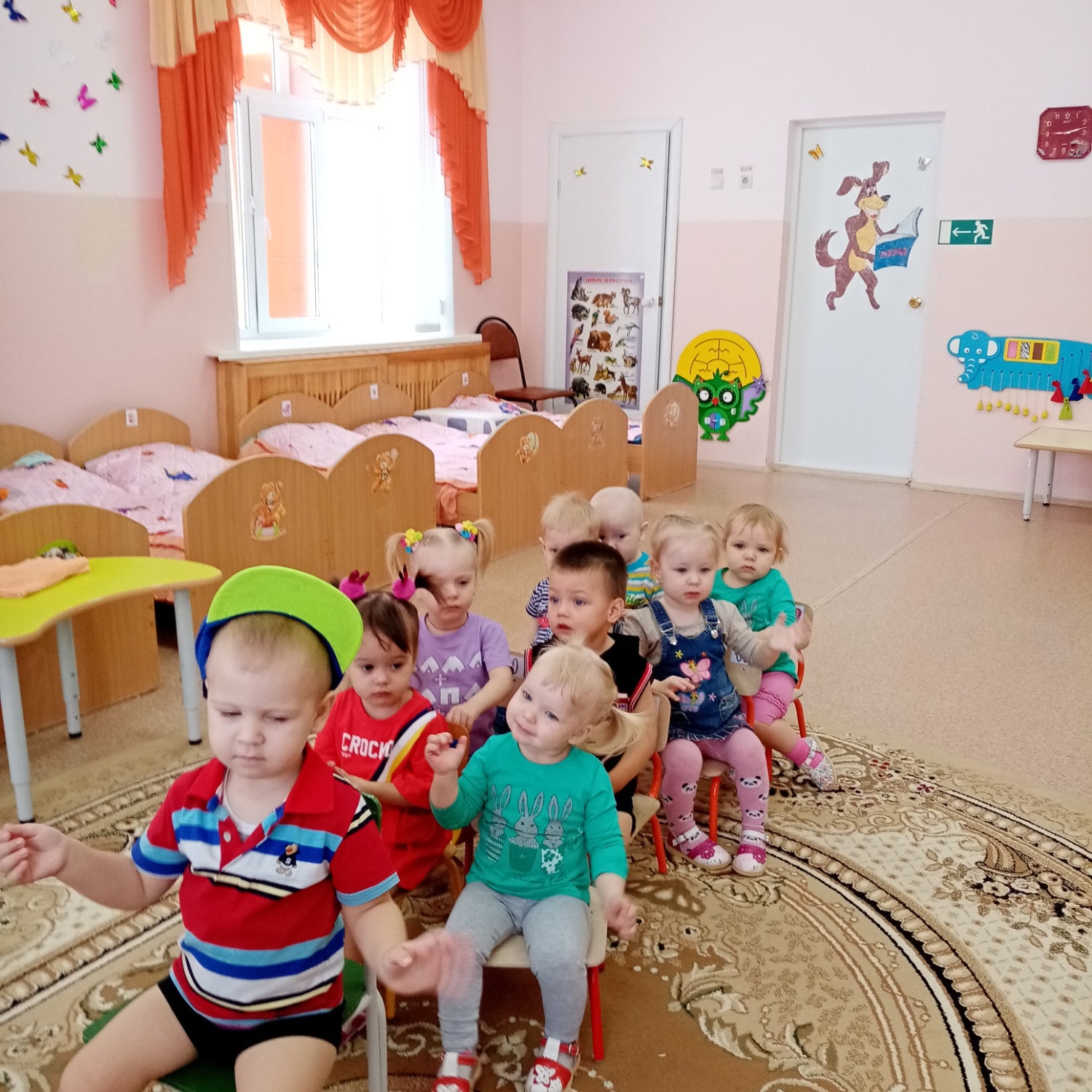 Построив из стульчиков автобус, выбрав шофера и кондуктора (воспитатель), ребята отправились в путешествие под музыкальное сопровождение Железновой Е. В. «Вот мы в автобусе сидим»                                                                                                                За время путешествия было три остановки.                                                                  Кондуктор: Внимание! Остановка «Лошадкино»! осторожно, двери открываются, просьба пассажирам покинуть салон автобуса! На остановке «Лошадкино» все скачут как лошадки! 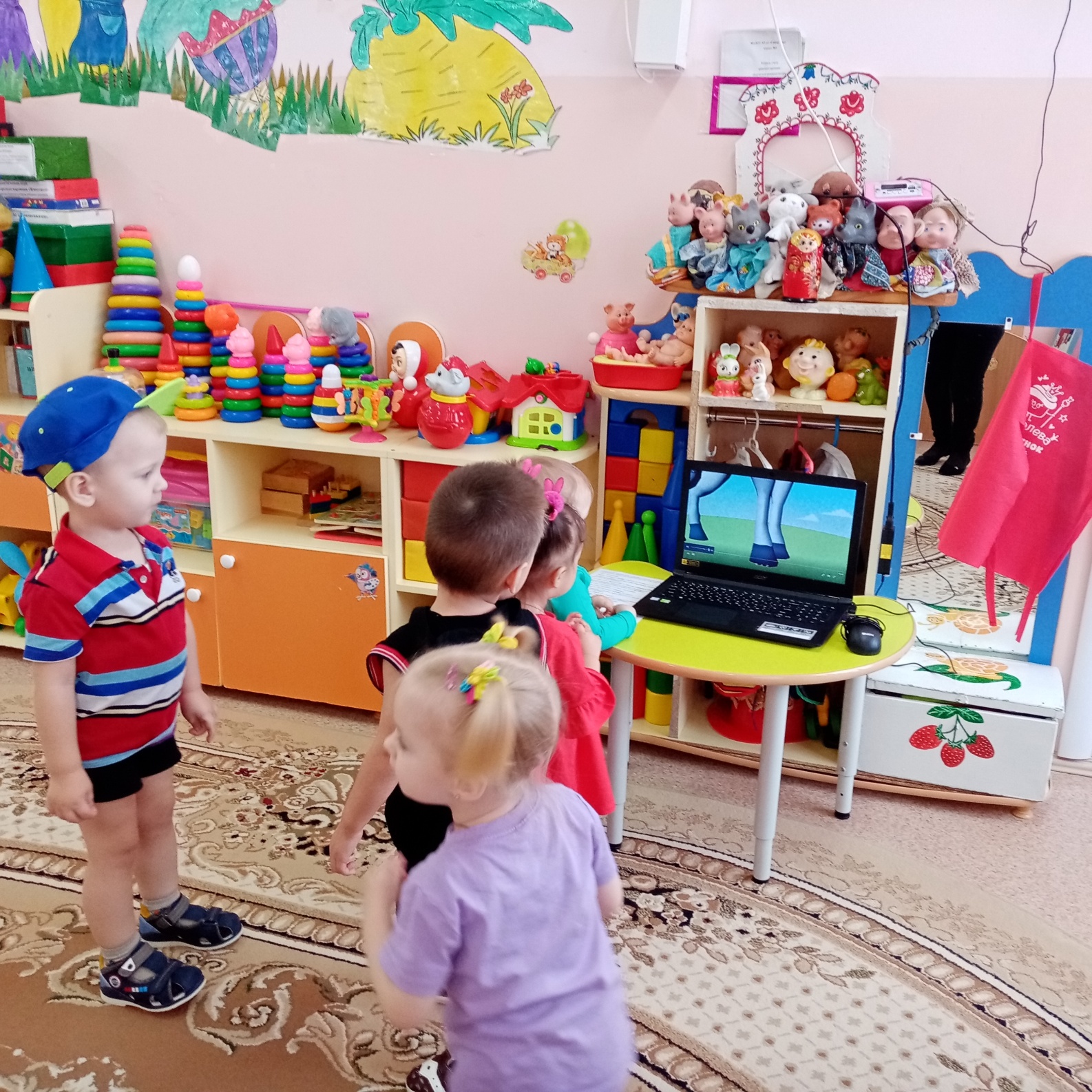 Кондуктор: Осторожно, двери закрываются, просьба пассажирам занять свои места в автобусе.                                                                                                                     Кондуктор: Внимание! Остановка «Зайкино»! осторожно, двери открываются, просьба пассажирам покинуть салон автобуса!                                                                                  На остановке «Зайкино» все прыгают как Зайчики!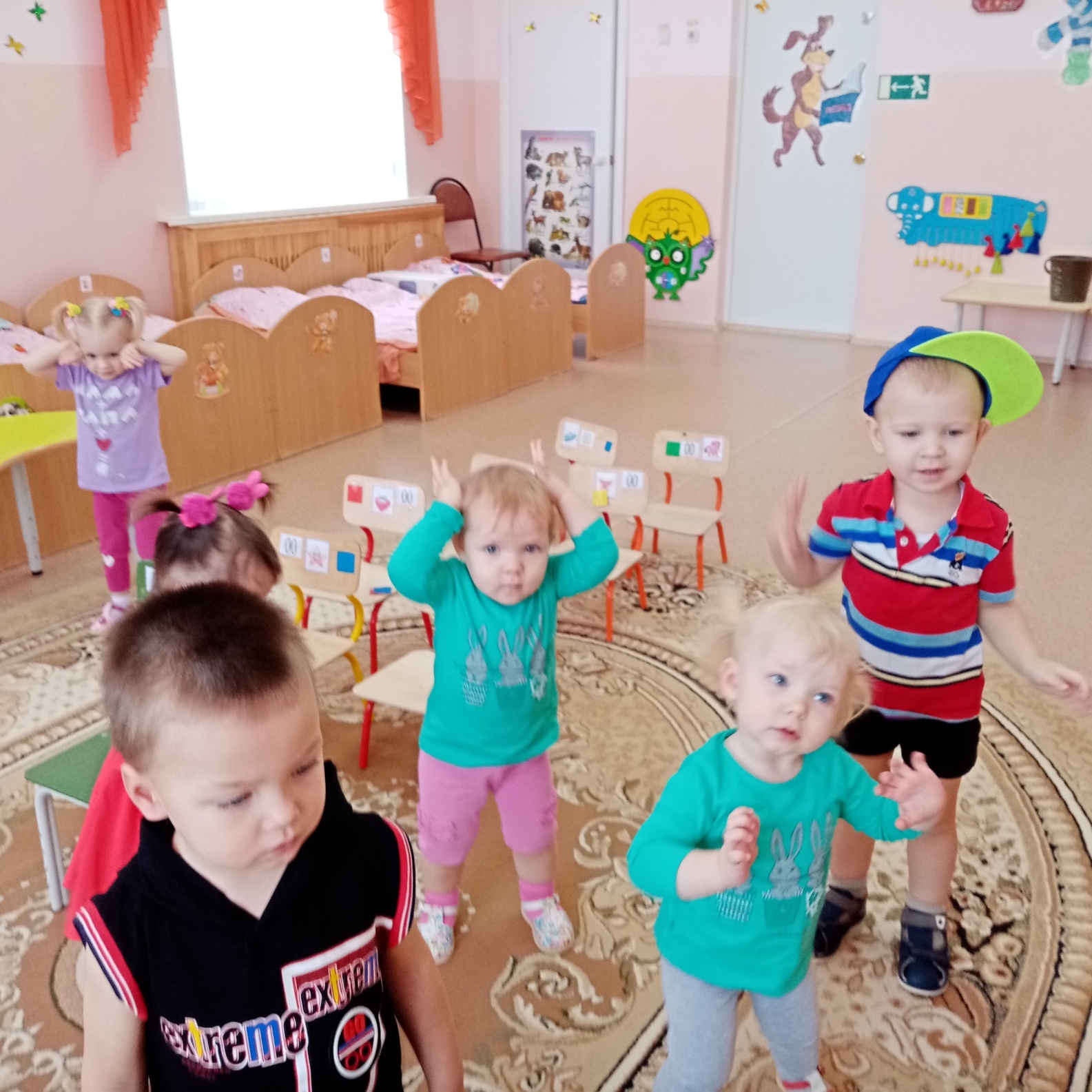 Кондуктор объявляет: осторожно, двери закрываются, просьба пассажирам занять свои места в автобусе!                                                                                                          Кондуктор объявляет: Внимание! Остановка «Птичкино»! осторожно, двери открываются, просьба пассажирам покинуть салон автобуса!                                                                         На остановке «Птичкино» все летают как птички!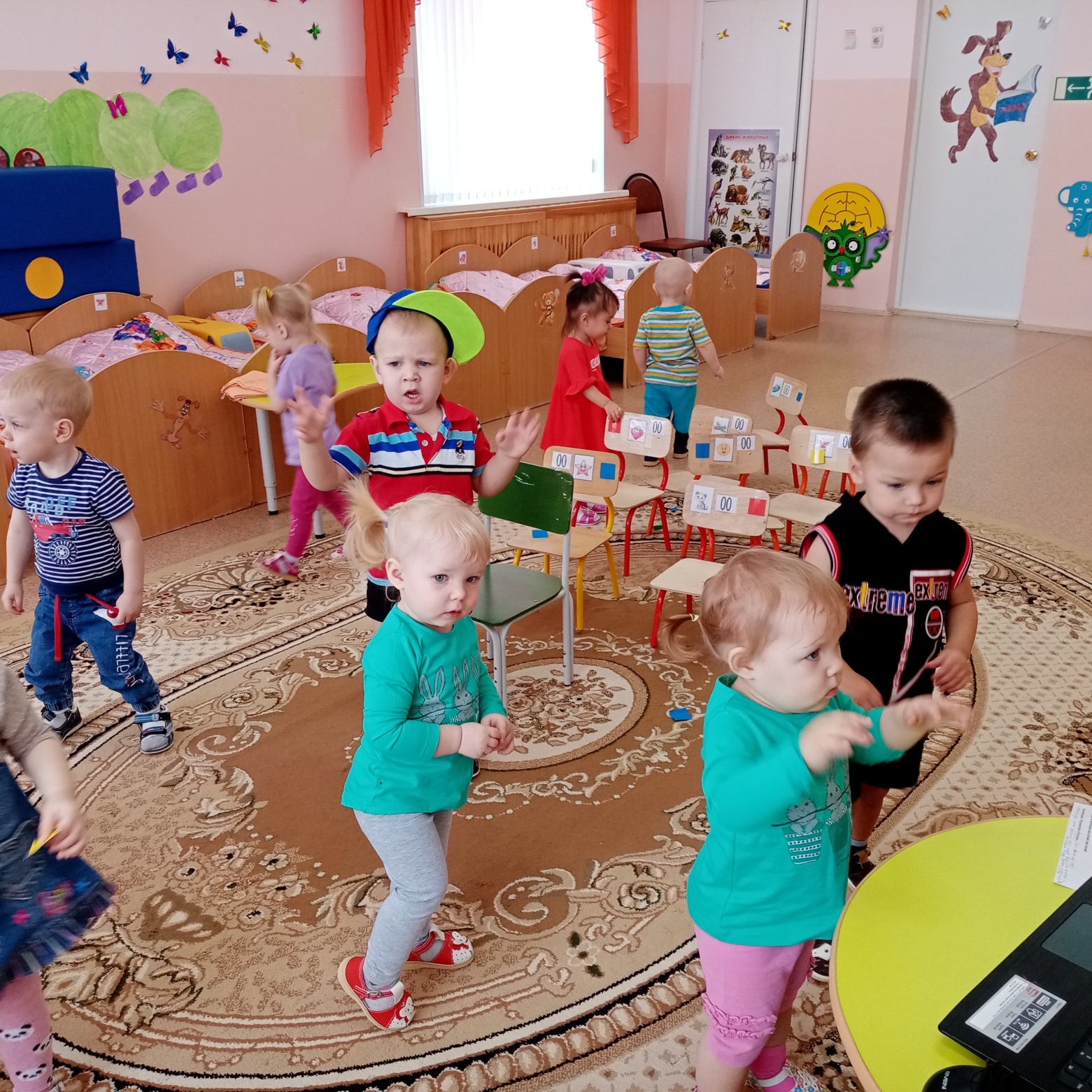 Кондуктор объявляет: осторожно, двери закрываются, просьба пассажирам занять свои места в автобусе!                                                             Кондуктор объявляет: Внимание! Остановка «Детский сад», конечная! осторожно, двери открываются, просьба пассажирам покинуть салон автобуса!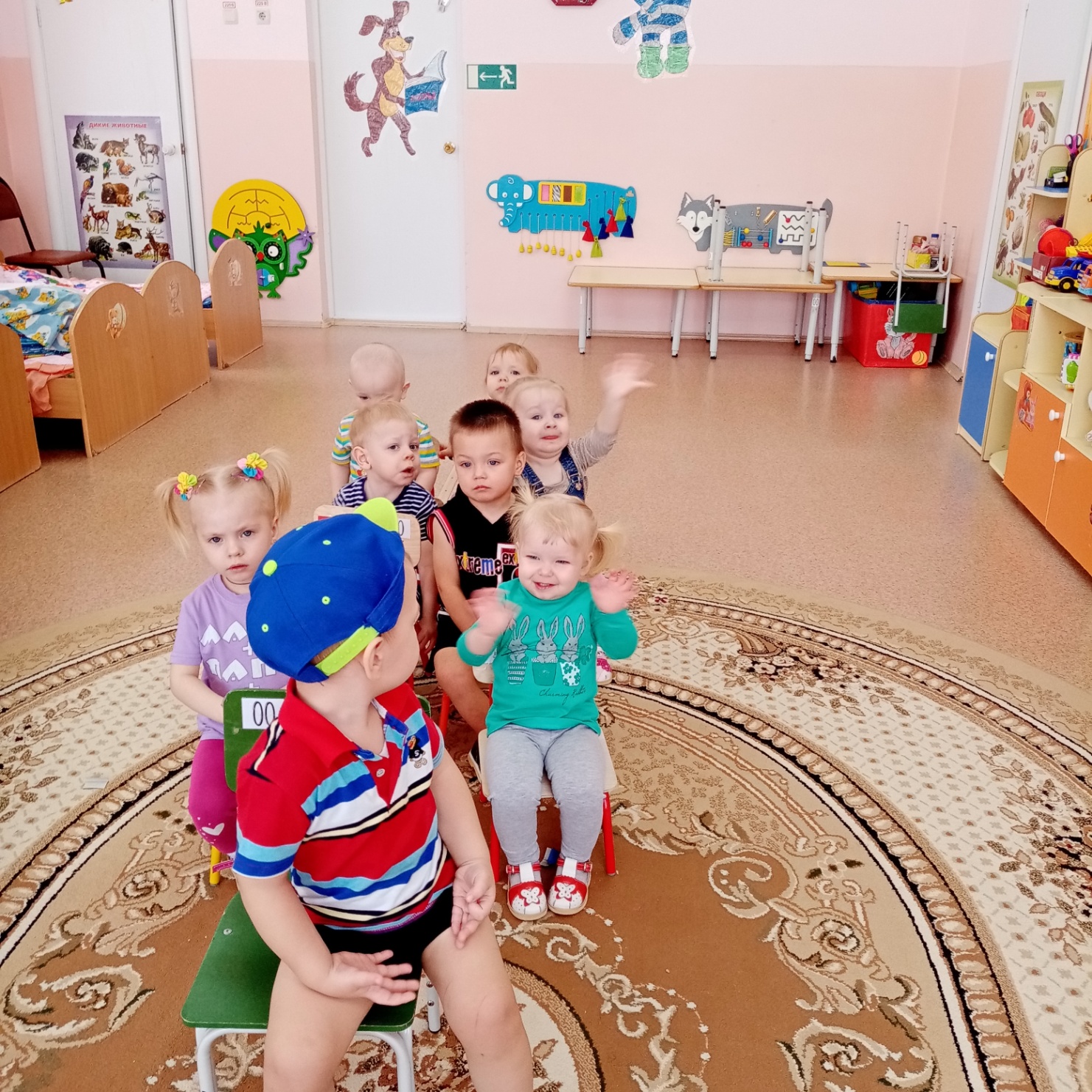 На остановке «Детский сад» все превращаются в хороших детей!Подготовила воспитатель: Мальцева М.Н.